Муниципальное общеобразовательное учреждение «Средняя школа № 32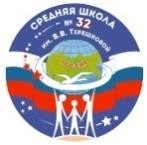 имени В.В. Терешковой» (средняя школа № 32)ул. Лесная, дом 1б, г. Ярославль, 150002.Тел/факс 45-03-91Сборник методических рекомендаций по применению формирующего оценивания на урокахв начальной школеСоставитель: Привалова К.В. Учитель начальных классовЯрославль 2018Сборник методических рекомендаций по применению формирующего оценивания на уроках в начальной школе [Текст]: учебно- методическое пособие /составитель К.В.Привалова, под общей редакцией Л.Н.Харавининой– Ярославль: муниципальное общеобразовательное учреждение «Средняя школа № 32 им. В.В. Терешковой». 2018г., 24 сУчебно – методическое пособие разработано с рекомендательной целью для учителей начальных классов по применению формирующего оценивания на уроках, в соответствии с требованиями ФГОС НОО. Сборник включает в себя: описание основных принципов формирующего оценивания, описание методик и инструментов формирующего оценивания. Это пособие является попыткой автора создать методическое пособие как компонент учебно-методического обеспечения для учителей начальных классов, для студентов педагогических колледжей.Рецензент:Составитель: Привалова К.В., учитель начальных классовСодержаниеВведениеМы оцениваем себя по тем способностям к делу, которые чувствуем в себе, в то время как окружающие оценивают нас по тому, что мы уже сделали.Г. ЛонгфеллоАктуальность данной работы обусловлена:введением нового Федерального государственного стандарта начального общего образования (далее ФГОС НОО) в образовательный процесс в начальной школе и поиском новых подходов к оцениванию образовательных результатов;дефицитом информационных источников по практике внедрения элементов формирующего оценивания на уроках в начальной школе.Целью работы является сбор информации по применению формирующего оценивания на уроках в начальной школе.Особенностью пособия является его полезность для учителей начальной школы, для студентов получающих педагогическое образование.Формирующее оценивание как способ достижения образовательных результатовОценивание, как самого себя, так и окружающих для человека и для ребенка очень важно. Именно поэтому в школе одним из важнейших аспектов становится оценка полученных результатов, в ходе которой можно установить успешность и результативность образовательного процесса. В ходе модернизации и внедрения ФГОС НОО перед учителем ставится задача изменения традиционных подходов к системе оцениваниядостижений учеников. Педагог должен овладеть методами иприемами, позволяющими оценивать предметные, метапредметные и личностные образовательные результаты обучающегося на различных этапах образовательного процесса. Причем, эта оценка должна стать средством мотивации обучающегося к достижению высоких образовательных результатов и к личностному развитию.Предлагается выстраивать в российских школах новую систему оценивания в классе таким образом, чтобы учащиеся включались в контрольно-оценочную деятельность, приобретая навыки и привычку к самооценке. Критерии оценивания учащиеся могут вырабатывать совместно с педагогом. Такой принцип оценки учебных достижений отвечает стратегии и формам реализации формирующего оценивания.Формирующее оценивание оказывается самым эффективным способом повысить образовательные достижения каждого ученика, сократить разрыв между наиболее успевающими учащимися и теми, кто испытывает серьёзные затруднения в обучении.Итак, применение методов формирующего оценивания в работе с учащимися является одним из способов достижения образовательных результатов в условиях нового стандарта.Основные принципы формирующего оцениванияИнструменты формирующего оценивания позволяют обучение перенести на процесс преподавания и учения. Активная роль в этом процессе отводится ученику. Формирующее оценивание необходимо для того, чтобы понять, как идёт процесс обучения не только конечной стадии, но и начальной, и промежуточной. Если результаты окажутся неудовлетворительными, то в него нужно внести необходимые изменения.Целью формирующего оценивания, по мнению М.А. Пинской, одного из разработчиков практического руководства для учителей по внедрению формирующего оценивания в образовательную практику в нашей стране является воспитание способности к непрерывному и самостоятельному обучению.Она даёт следующие характеристики формирующему оцениванию: [6]Центрированность на ученике. Такое оценивание фокусирует внимание учителя и ученика в большей степени на отслеживании и улучшении учебной деятельности ученика, даёт им информацию, как корректировать процесс учения.Направляемость учителем. Такое оценивание предполагает автономию, академическую свободу и высокий профессионализм учителя, поскольку именно он решает, что оценивать, каким образом, как реагировать на информацию, полученную в результате оценивания.Разносторонняя	результативность. Поскольку оценивание сфокусировано на учении, оно требует активного участия учащихся. У них развиваются навыки самооценивания и рефлексии, благодаря чему растёт учебная мотивация.Учителя работают более концентрированно, ведь они постоянно спрашивают себя: «Какие наиболее существенные знания и умения я стремлюсь преподать своим ученикам?»; «Как я могу выяснить, научились ли они этому?»; «Как я могу помочь им учиться лучше?». Если учитель, отвечая на эти вопросы, работает в тесном контакте с учениками, он совершенствует свои преподавательские умения и приходит к новому пониманию своей деятельности.Формирование учебного процесса. Цель данного оценивания – улучшать качество учения, а не обеспечивать основание для выставления отметок. Оно не привязано к какой- то конкретной балльной шкале, может быть анонимным. Оценивание говорит учителю, достиг ли он пункта назначения или нет, и надо ли продвигаться к нему по-другому.Определенность контекстом. Такое оценивание должно соответствовать особенностями класса и изучаемого предмета, а также личными нуждам педагога.Непрерывность. С помощью простых техник учитель организует обратную связь.Опора на качественное преподавание. Формирующее оценивание даёт учителю возможность получать информацию о том, как идёт учебный процесс, своевременно корректировать его.При введении формирующего оценивания надо учитывать следующие условия:Изменение характера учебного процесса и новых педагогических подходов. Эффективность учения при внедрении новых методик и инструментов зависит от активного вовлечения ученика в учебных процесс.Результаты оценивания должны быть использованы для корректировки учения и преподавания.Изменение личного педагогического стиля учителя.Ключевой идеей формирующего оценивания является обратная связь. Её основные компоненты:данные об актуальном уровне достижений;данные о желаемом уровне достижений;механизм сравнения этих двух уровней и определения разрыва между ними;механизм, который позволяет использовать информацию для преодоления разрыва.Эти четыре шага являются описанием формирующего оценивания.Алгоритм применения формирующего оцениванияна урокахТехнология формирующего оценивания предполагает определённый алгоритм взаимодействия учителя и учащихся и состоит из девяти шагов.Спланировать образовательные результаты учащихся по темам (на этапе разработки рабочей программы педагога).Спланировать цели урока как образовательные результаты деятельности учащихся.Для того чтобы цель обучения была диагностируемой, она должна быть сформулирована с точки зрения деятельности ученика, а не учителя. Кроме того, цель должна бытьсформулирована на языке, понятном ученику. Учитель может сформулировать две цели урока: 1) для себя – цель, которой он собирается достичь в ходе работы на уроке; 2) для учащихся – цель, к которой будут стремиться обучающиеся.Сформировать задачи урока как шаги деятельности учащихся.Сформулировать конкретные критерии оценивания деятельности учащихся на уроке.Необходимо определить критерии (мерила) оценивания решения этих задач. Критерии могут разрабатываться учителем, а могут быть созданы учителем совместно с учащимися. Школьники должны знать заранее критерии выполнения работы. При выборе критериев оценивания необходимо помнить, что они должны обладать следующими характеристиками:быть однозначными, т.е. результат оценивания не должен зависеть от личностей оценивающего и оцениваемого;быть понятными не только учителю, но и учащимся, чтобы они могли проводить самооценку и взаимооценку работ;быть		конкретными	–		без	таких	абстрактных формулировок,	как,	например,		«Хорошо	понимает»	или«Успешно	усвоил».	Они	должны	давать	возможность однозначно оценить результат деятельности ученика.Оценивать деятельность учащихся по критериям.После того как критерии сформулированы, необходимо оценивать деятельность учащихся в строгом соответствии с данными критериями.Осуществлять обратную связь: учитель-ученик, ученик- ученик, ученик-учитель.Важным условием при организации обратной связи является её обратный механизм: ученик должен получить отклик от учителя. Это обеспечит реализацию механизма педагогической поддержки и сопровождения учащихся. Цель этого механизма – осмысление ошибок учащихся и выработка рекомендаций по их предотвращению.При оценивании сравнивать данные результаты достижений учащихся с предыдущим уровнем их достижений.Определить место учащегося на пути достижения цели. 9.Откорректировать образовательный маршрут учащегося. [4]Перечисленные выше рекомендации помогут учителю правильно организовать включение в учебный процесс средств формирующего оценивания.4. Методики и инструменты формирующего оцениванияМ.А.Пинская предлагает следующие методики и инструменты формирующего оценивания: [5]критериальное самооцениваниекритериальное взаимооценивание;карта понятий;составление тестов.Критериальное	самооценивание позволяет мотивировать всех учеников. Важно критерии разрабатывать вместе с учениками, а не давать их в готовом виде. Ученик заранее знает критерии, по которым будет оцениваться его работа, поэтому в процессе работы может оценить уровень её выполнения и вовремя скорректировать. Учитель может проследить продвижение учеников, обеспечивается обратная связь.Критериальное взаимооценивание чаще всего проводится при оценке командной работы, например группового выступления, инсценировки, презентации проекта. В ходе взаимооценивания учащиеся расширяют представления о своих достижениях, формируют способности к диалогу и коммуникации, учатся аргументировано высказывать свои суждения, планировать свою деятельность по улучшению своей работы.Карта понятий – это также оценочная методика. Она состоит из названий понятий, помещённых в рамки; они связаны линиями, которые фиксируют связь понятий. Карта понятий помогает определить, насколько хорошо ученики видят общуюкартину отдельной темы, раздела. Их можно составлять и индивидуально, и в группе. При составлении карты понятий ученик должен вспомнить все основные и частные понятия, выстроить их иерархию, отобразить связи. Отдельный вид карт понятий – это кластерные карты и карты причин и следствий. Эти карты помогают учащимся установить причинно- следственные отношения. Знакомить с этой работой учеников полезно в начальной школе.Составление тестов – этот метод состоит в том, что учащиеся самостоятельно формулируют вопросы по теме. Это творческая работа, которая выявляет знания, подготовленность и мотивацию учащихся. Составление текстов является диагностическим инструментом, как для ребёнка, так и для учителя.Это лишь часть методик и инструментов формирующего оценивания. Учителю необходимо осознать и принять новую идеологию формирующего оценивания, а затем, выбрав инструменты и методики, включить их в образовательный процесс.Исследуя эффективность и целесообразность использования инструментов формирующего оценивания, анализируя существующую литературу и опыт работы, приходишь к выводу, что отдельные методики и инструментыформирующего	оценивания	возможно	и	необходимо использовать на уроках в начальной школе.Рассмотрим	методы	применения	формирующего оценивания на уроках в начальной школе.Метод «Неоконченных предложений»:Я почувствовал, что…Было интересно…Меня удивило…Своей работой сегодня я…, потому что...Мне захотелось…Мне больше всего удалось…Сегодня я узнал…Было трудно…, потому что...Я научился…Задания для меня показались…, потому что...Для меня было открытием то, что…Данный метод целесообразно использовать на заключительном этапе урока «Рефлексии» Цель этапа: оценка обучающимися собственной учебной деятельности. Не обязательно использовать сразу все неоконченные предложения. Достаточно взять 2-3 и либо распечатать их для каждого ребенка, либо вывести на интерактивную доску и провести проверку фронтально. Каждый учитель выберет для себя наиболее приемлемый способ. Данный метод позволит педагогуузнать, с какими знаниями, умениями и навыками ушел каждый ребенок с того или иного урока.Также как метод формирующего оценивания можно выделить таблицу показателей правильного выполнения заданий по тому или иному предмету.Таблица показателей правильного выполнения заданий по русскому языкуВ зависимости от цели и задач урока таблицы можно сделать абсолютно разными. С их помощью можно установить как меняются навыки у того или иного ученика в течение серии уроков. Можно предложить ученикам оценить себя на 1 этапе и после провести серию уроков, на заключительном этапе также предложить ученикам оценить себя еще раз и сравнить результаты. Педагогу данная таблица поможет увидеть слабые и сильные места ученика по тому или иному предмету. Наосновании этих данных учитель сможет выстроить работу с каждым конкретным учеником.Методика «Недельный отчет».Чему я научился за эту неделю?Какие вопросы остались для меня неясными?Какие вопросы я задал бы ученикам, если бы я был учителем, чтобы проверить поняли ли они материал?Данная методика позволит отследить успешность обучения за неделю. С помощью ее можно узнать о затруднениях и ошибочных понятиях. Ученик сам ответит, что его затруднило, над чем ему еще нужно поработать. Проанализировав и учитель, и ученик начнут плодотворную работу по устранению причин затруднений.Методика «Мини-обзор».Что изучали? Назовите тему урока.С какими заданиями ты справлялся без помощи учителя, одноклассников?Определите наиболее важное в этом уроке.Что вызвало трудности, осталось неясным?Что хотелось бы узнать по теме дополнительно?Что у меня получилось лучше всего?Что мне необходимо усовершенствовать?Данная методика проводится в последние несколько минут	урока,	ученикам	предлагается	ответить	на	рядвопросов. Целью является получение данных о том, что проходили и поняли ученики в течение урока. На следующем уроке учителю следует акцентировать внимание нате вопросы, которые вызвали наибольшее недопонимание среди учеников класса.Также предлагаются листы самооценки.Данный лист самооценки заполняется в конце четверти, в конце изучения какой-либо темы. Он помогает педагогу наглядно увидеть, как ученик себя оценивает.Прием «Индекс-карточки».Предполагает, что учитель периодически раздаёт учащимся карточки с заданиями на обеих их сторонах:я сторона. Перечислите основные мысли и идеи из изученного материала (раздела, темы) и обобщите их.я сторона. Определите, какой материал вы не поняли в изученной теме (разделе, параграфе), и сформулируйте вопросы. Цель	проведения:	анализ	трудностей,	возникших	у учащихся в результате изучения темы; выявление материала, необходимого	для		повторного	объяснения,	повторения,закрепления.Прием	«Одноминутное	эссе» (возможные	варианты: двух-, трёх-, пятиминутное эссе).Данный прием предполагает написание короткого эссе по вопросам.Например:Что самое главное ты узнал сегодня на уроке?Какой материал остался для тебя непонятным?Цель проведения: анализ трудностей, возникших у учащихся в результате изучения темы; выявление материала, необходимого для повторного объяснения, повторения, закрепления.Прием «Аффективный опросник».Ученикам выдается таблица для заполнения. В ней приводятся вопросы об отношении учащегося к предмету в целом, к различным аспектам деятельности, к выполнениюдомашнего задания и т. д. Таблица оценивания сопровождается шкалой оценивания.Цель проведения: даёт возможность учителю оценить метапредметные результаты обучающихся во время разных уроков.Прием «Речевые образцы».Учитель периодически даёт учащимся речевые образцы (выражения, подсказки), помогающие строить ответ.Например:Основной идеей рассказа является …, потому что… и. т. д Речевой образец предъявляется в письменной или устнойформе. Ответ учащегося – в устной форме.Цель проведения: анализ понимания учащимися основных идей, принципов, логики выполненного задания.Прием «Поиск ошибок».Учитель намеренно даёт учащимся письменные задания с ошибками или устные высказывания, о каких-либо идеях, принципах или процессах, содержащие ошибки. Затем он предлагает учащимся найти и исправить ошибки или высказать своё согласие/несогласие с высказыванием и объяснить свою точку зрения. Данный вид работы может быть выполнен в устной или письменной форме.Цель проведения: анализ понимания учащимися основных идей, принципов, логики выполненного задания.Прием «Уточнение с помощью вопроса почему?»Способ уточнения сказанного, согласно которому вычлененное из текста предложение может быть переделано четырьмя способами:перефразировано с сохранением смысла;перефразировано с изменением смысла;заменено на «обманку» (т.е. предложение, сходное по синтаксической структуре и тематике, но, в сущности, не имеющее никакого отношения к оригинальному предложению и отрывку в целом);передано без изменения.Учащиеся читают исходный отрывок, а затем на отдельном листе, где даны четыре варианта предложений, они помечают «верно» или «неверно», проверяя соответствиепредложений прочитанному отрывку. Свои ответы учащиеся должны объяснить.Цель проведения: варианты ответов и объяснение выбранного варианта поможет учителю выявить проблемы в понимании материала или ошибки в логических рассуждениях.Прием «Рассуждение по алгоритму»На первом этапе работы учитель совместно с учащимися вырабатывает алгоритм выполнения задания. Разработанный алгоритм записывается на доске (выносится на слайд; распечатывается и раздаётся учащимся и т.д.). На втором этапе учащиеся выполняют задание самостоятельно. На третьем этапе, используя алгоритм, ученики рассказывают о результатах работы, объясняя вслух логику своего рассуждения.Цель проведения: высказывание ученика по алгоритму позволит учителю немедленно выявить, в каком месте алгоритма произошла ошибка, и объяснить учащемуся причины её возникновения.Прием «Перевод информации».Учащимся предлагается преобразовать один вид информации в другой. Например, текст в таблицу, таблицу в текст, текст в картинку, график в текст и т. д. Данный вид работы выполняется в письменной форме.Цель проведения: анализ понимания материала, умения переводить один вид информации в другой. [4]ЗаключениеВ настоящее время традиционная система оценивания уже не даёт нужных результатов, поэтому необходимо искать новые подходы и инструменты. В системе оценивания в начальной школе используется в основном внутренняя оценка, выставляемая учителем, школой. Формирующее оценивание направлено на ученика и работает для него. Новый подход к оцениванию устраняет дефициты действующей сегодня традиционной системы и полностью меняет сложившуюся практику.В заключение хотелось бы пожелать читателям данного сборника рекомендаций по применению на уроках формирующего оценивания педагогических успехов. Надеемся, что данная информация оказалась для вас полезной и вы с удовольствием включите какие-то методы и приемы в свои уроки.Список используемой литературы	Бойцова	Е.	Г.	Формирующее	оценивание образовательных результатов учащихся в современной школе [Электронный ресурс]. - 2014. - Режим доступа: http://cyberleninka.ru/article/n/formiruyuschee-otsenivanie- obrazovatelnyh-rezultatov-uchaschihsya-v-sovremennoy- shkole	Пинская М.А.- Оценивание в условиях новых ФГОС: трудности перехода. – Пособие для учителей. – 15 с.Витковский А., Пинская М. - Формирующее оценивание: шаг к учебной самостоятельности/Учительская газета Первое сентября. – М., 2014.Крылова О.Н. Технология формирующего оценивания в современной школе: учебно-методическое пособие. СПб: КАРО, 2015.128 с.Новые формы оценивания. Начальная школа / М.А.Пинская, И.М.Улановская. – 2-е изд. – М.:Просвещение, 2014.Пинская М.А.- Формирующее оценивание: оценивание в классе: учеб. пособие / М.А. Пинская. – М.: Логос, 2010. – 264 с.Пинская М.А.- Формирующее оценивание: оценивание для обучения. - Практическое руководство для учителей.– 35 с.Техники внутриклассного оценивания – сайт для учителей: http://www.flaguide.org/intro/intro.phpТихомирова О. В. ФГОС НОО: особенности организации учебной	деятельности:	учебно-методич. пособие / О. В. Тихомирова,	Н. В. Бородкина, Е. В. Коточигова. – Ярославль: ГОАУ ЯО ИРО, 2014. – 92с.Фишман И.С., Голуб Г.Б. – Формирующая оценка образовательных результатов учащихся: Методическое пособие. Самара: Издательство «Учебная литература», 2007. 244 с.Введение	4Формирующее	оценивание  как  способ  достижения образовательных результатов…	5Основные принципы формирующего оценивания	63. Алгоритм	применения	формирующего	оценивания	науроках	94. Методики	и	инструменты	формирующегооценивания…	11Заключение	22Список используемых источников…	23№Навыки1 этап2 этап1Списывание2Определение частей речи3Выделениеграмматической основы4Нахождение корня слова5Нахождение проверочныхслов№ДескрипторДаНет1Регулярно выполнял(а) домашнее задание2По необходимости консультировался (лась)с учителем3Улучшал (а) свои знания и исправлял (а)оценки4Регулярно вел(а) записи в тетради5Знаю,	как	работать	со	справочнойлитературой6Умею выделять главную мысль текстаДостиженияПредмет: Литературное чтениеПредмет: Литературное чтениеПредмет: Литературное чтениеПредмет: Литературное чтениеПредмет: Литературное чтениеДостижения123451.Я умею планировать своё время.2.Я умею ставить цели.3.Я умею находить главную мысльв прочитанном тексте.4.Я могу кратко пересказать текст.5.Я умею   задавать   вопросы   потексту и отвечать на них.6.Я	могу	сделать	выводы	изпрочитанного.